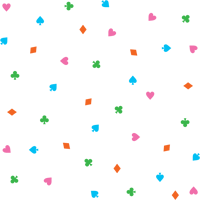 誓いの言葉私たち二人は本日ご列席くださいました皆様の前で夫婦としての誓いをいたします★感謝の気持ちを忘れません★隠し事はしません★お互いの両親を大切にします今日の誓いを心に刻み周りの人に感謝し　笑顔に満ちた明るい家庭を築くことを誓います